技術家庭科(技術分野)　第2学年　学年末テスト問題２年(　　　)番　氏名(　　　　　　　　　　)※解答はすべて解答用紙に記入すること１　次のパスワードに関する文章のうち，正しく述べている文章に○、そうでないものには×をつけなさい。（ア）パスワードは忘れると困るので，自分の名前や生年月日にしておくとよい。（イ）パスワードはメモなどに記録し，コンピュータの横に貼っておくとよい。（ウ）パスワードを入力するときには，入力ミスをしないように声に出しながら入力する。（エ）定期的に変更するほうがよい。２　インターネットについて，正しく述べている文章に○を，間違っているものには×をつけなさい。（１）インターネットは，数種類のコンピュータネットワークが相互に接続されて構成されている。（２）We bページを閲覧するためのソフトウェアを，ブラウザソフトウェアという。（３）インターネットで情報を得るには，そのURLがわからないと情報は探すことができない。（４）検索エンジンには，URLを入力して情報を探す。（５）インターネット上は安全なので，個人情報を安易に発信してもよい。３　泰弘さんは，「環境問題についてみんなに知ってもらう」というテーマで活動しています。次の問いに答えなさい。（１）　環境についてクラスのみんながどのように考えているかを調べるための方法として，最も適するものを選びなさい。（ア）インターネット　（イ）インタビュー　（ウ）アンケート　（エ）図書館の書籍（２）　インターネットの検索エンジンを利用して「環境問題」をキーワードに調べたところ，非常に多くのWebページが見つかりました。泰弘さんが次にするべき行動は何か。（ア）見つかったWebページを一つひとつ確認していく。（イ）キーワードを増やして絞り込み検索を行う。（ウ）インターネットでの検索をあきらめる。（エ）検索結果の一番目に出ているWebページの情報を利用する。（３）　環境について調べた内容をクラスのみんなに知ってもらうための手段として，最も適するものはどれか。（ア）Webページにしてインターネット上に発信する。（イ）ポスターにしてクラスに掲示する。（ウ）レポートを１冊作ってみんなで回覧する。（エ）新聞にしてクラスの人数分印刷して配る。４　電子メールの利用について，下線部　　　が正しければ○を，間違っていれば正しい語句を記入しなさい。(1)　コンピュータを使って電子メールを利用するときには，電子メールアドレスを取得する必要がある。(2)　電子メールは，同じ内容のメールを一度に一人の相手だけに送ることができる。　　(3)　電子メールに添付できるファイルは文書や画像などのアナログ化されたファイルである。(4)　件名が意味不明なメールや知らない人からのメールは，コンピュータウイルスに感染している可能性がある。５　祐治さんは美砂子さんに電子メールを送ろうとしています。祐治さんの行っていることが正しければ○を，間違っていれば×をつけなさい。（１）仲のよい友だちなので，差出人の署名もあいさつ文もつけずに，内容だけを書いて送ろうと思う。（２）　他の友だちからチェーンメールが来ていたので，仲のよい美砂子さんに送ろうと思う。（３）ディジタルカメラで撮影した写真を添付ファイルにして送ろうとしたら，写真の容量が３メガバイトあったので，やめた。（４）件名の欄に，本文の内容がわかるような題名をつけて送ろうと思う。６　次の文章のうち情報モラルに反する行為や違法な行為はどれか，あてはまるものに×を、そうではないものに○をつけなさい。（１）友人の住所を教えるために，Webページの掲示板に友人の住所をのせた。 （２）自分で作曲した音楽をWebページで流れるようにした。　　　　　　　　　　　（３）知り合いのお店の紹介をWebページで流した。　　　　　　　　　　　　　　　　　　 　（４）気に入っている歌手の歌をWebページで流した。　　　　　　　　　　　 （５）友人の作成したプログラムを，勝手にWebページにアップロードした。　　（６）Webページの掲示板に友人の悪口を書き込んだ。　　　　　　　　　　　　　　　　　（７）Webページ上のタレントの画像をコピーして，自分のWebページに載せた。（８）Webページのアンケートで，住所などの情報の入力を求められたが応じなかった。７　次の健康に注意してコンピュータを利用することについて述べた文章のうち，正しいものを選びなさい。（１）コンピュータで入力作業を行うときは，短期間で終了させるために休憩をとらずに行うほうがよい。（２）コンピュータで入力作業を行うときは，いすの背もたれに寄りかかってリラックスした姿勢で行う。（３）コンピュータやインターネットに熱中すると，コンピュータ上の仮想世界と現実社会の区別がつかなくなるという危険性もある。（４）画面上の文字が小さければ画面に目を近づけ，文字が大きければ画面から離れて見るようにする。８　次の文章を読んで，（　）の中に入る適当な語句を下の語群から選び，解答欄に記号で答えなさい。（１）（　①　）の特徴は，動画，静止画，音声，文書などのいろいろな情報を，コンピュータで扱うことのできる（　②　）にすることによって，それらを一つのまとまった情報として活用できるところにあります。情報通信技術を活用することで，マルチメディアの情報を多くの人と（　③　）することができ，情報をより有効に利用できるようになります。　　　また，わたしたちの生活に大きな可能性を与えています。福祉分野では音声による文章入力などの開発が進み，障害のある人の（　④　）の機会が増えています。（２）ディジタルデータは複写してもほとんど（　⑤　）しないため，何度でも利用できます。コンピュータで加工したり，（　⑥　）でデータ量を少なくしたりして通信回線で送ることもできます。（３）マルチメディアの情報は，一つの画面にまとめてわかりやすく表現する必要があります。一つの画面から関連した情報を示したり，別の画面に移動したりして表します。このような情報の関連づけを（　⑦　）といいます。（４）いろいろな情報を一つのソフトウェアに読み込んで処理するためには，（　⑧　）の形式をそのソフトウェアで利用できる形式に変換しておく必要があります。（５）情報は，許可されたもの以外は，勝手に（　⑨　）して使用したり，改変したりしてはいけません。また，他人に不利益や（　⑩　）を与えるような情報をつくったり使ったりしてもいけません。語　群　（ア）プログラム　（イ）マルチメディア　（ウ）圧縮　（エ）解凍　（オ）不快感　（カ）マウスポインタ　（キ）データ　（ク）リンク　（ケ）フォルダ（コ）ファイル　（サ）加工　（シ）劣化　（ス）ディジタルデータ　（セ）共有（ソ）コピー　　（タ）社会参加９　下の図は，情報収集や発信するときに利用した機器である。次の問いに答えなさい。（１）印刷物や手がきの図などをディジタル信号に変えて取り込むとき使用する機器はどれか，下の（ア）～（エ）から選んで記号で答えなさい。また，その名称も答えなさい。（２）おもに動画を撮るときに使用する機器はどれか，（ア）～（エ）から選んで記号で答えなさい。また，その名称も答えなさい。（３）おもに静止画を撮るときに使用する機器はどれか，（ア）～（エ）から選んで記号で答えなさい。また，その名称も答えなさい。（４）音楽，音声の素材に使用する機器はどれか，（ア）～（エ）から選んで記号で答えなさい。また，その名称も答えなさい。　（ア）　　　　　　　（イ）　　　　　　　（ウ）　　　　　　　（エ）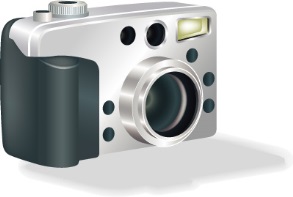 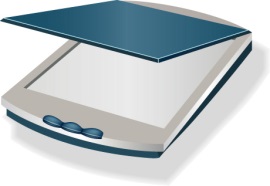 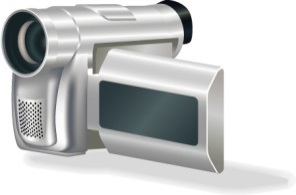 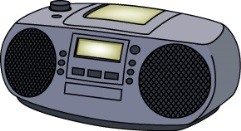 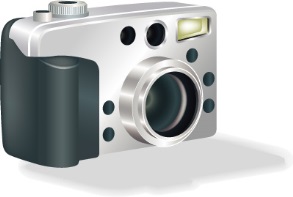 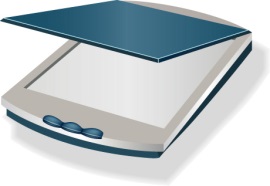 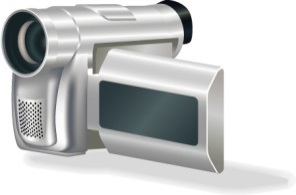 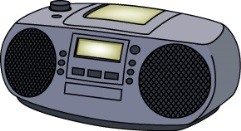 　　　　　　図　　　　　　　　　図　　　　　　　　　図　　　　　　　　　図10　次の文章を読んで，著作権に違反しないものには○，違反するものには×を解答欄に記しなさい。①　インターネットでWebページを閲覧中，気に入った画像があったので，フロッピーディスクに保存した。　　②　あるWebページに気に入った画像があり，それを自分のWebぺージに貼りつけた。　　③　あるWebぺージに取り込んだ画像を，自分なりに修正してから自分のWebページに貼りつけた。　　④　好きなアニメのキャラクタをイメージスキャナで取り込み，自分のWebページに貼りつけた。⑤　好きなＣＤの曲を自分のWebページで聞けるようにした。　　⑥　インターネットでWebページを閲覧中，気に入った音をプロッピーディスクに保存した。　　⑦　アイドル歌手の曲を自分で演奏し，それを自分のWebページで聞けるようにした。11　ホームページをつくる際の留意点を答えなさい。12　動画作品をつくる際の留意点を答えなさい。13　マルチメディアの活用が広まり，わたしたちの生活は変わりつつある。どのように変わろうとしているのか，具体的な例をあげて答えなさい。